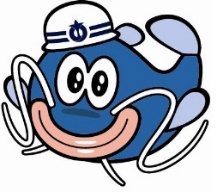 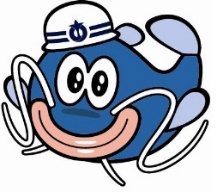 この申請は、あいち防災人材として認証を受けた者（被認証者）を対象とした、他者の模範となる取組を表彰する制度です。防災・減災カレッジで得た知識・スキルを活かして自主的な防災・減災への取組を継続的に実践し、地域防災力の充実・向上に貢献した取組を、この用紙にまとめ、あいち・なごや強靱化共創センターにメールで提出してください。被表彰者に決定した場合、「防災・減災カレッジ開校式」で表彰状を授与いたします。開校式で取組・実践事例を発表していただく場合があります。　取組・実践事例を「あいち・なごや強靱化共創センター」のWebページに掲載させていただく場合があります。　　「あいち・なごや強靱化共創センター」のWebページ内に、防災人材のコミュニティサイトを作成予定です。防災人材としての名簿表に氏名、所在地、顔写真を掲載させていただく場合があります。例）　防災 太郎（名古屋市）　顔写真　　　　　　　　　　　　　　　　     　「あいち・なごや強靱化共創センター」Webページ又はメルマガ内で、リレートークの執筆をお願いさせて　いただく場合があります。　　　　　 　　　　　　　　　　　　　  　　 ＜提出先＞ あいち・なごや強靱化共創センター 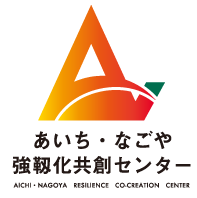  e-mail     ：kyoso@gensai.nagoya-u.ac.jp     　   mailタイトル：「カレッジ表彰推薦書提出　氏名」電  話　　　 ：052-747-6979提出日西暦　　　年　　月　　日被認証者防災人材証番号（必須）ＢＪ＿ ＿ ＿ ＿被認証者防災人材証番号（必須）ＢＪ＿ ＿ ＿ ＿推薦者記入欄推薦者記入欄推薦者記入欄推薦者記入欄推薦者推薦者所属名電話番号メール　　　　　　　　＠推薦理由被認証者の活動（聞き取りなどにより記入してください）被認証者の活動（聞き取りなどにより記入してください）被認証者の活動（聞き取りなどにより記入してください）被認証者の活動（聞き取りなどにより記入してください）被認証者の活動（聞き取りなどにより記入してください）被認証者の活動（聞き取りなどにより記入してください）実践タイトル実践者の形態(をつける）個人　地域・組織の一員（組織名　　　　 　　　　　　 　　）（役職　　　　　　　　　　　　　　）個人　地域・組織の一員（組織名　　　　 　　　　　　 　　）（役職　　　　　　　　　　　　　　）主たる活動場所(市町村名)実践期間西暦　　　年　　月　　日～　　　年　　月 　日西暦　　　年　　月　　日～　　　年　　月 　日実践範囲(をつける)家　庭　 町内会・学校・会社　市町村　 他（　　　　  　）家　庭　 町内会・学校・会社　市町村　 他（　　　　  　）実践内容(をつける）訓練　　ボランティア 　講師　防災普及啓発　　防災対策行動　　防災資料等作成　　研究・開発　　　その他（　　　　                 　　　    　　　）訓練　　ボランティア 　講師　防災普及啓発　　防災対策行動　　防災資料等作成　　研究・開発　　　その他（　　　　                 　　　    　　　）主体性(をつける）自ら企画・運営に携わる上記以外自ら企画・運営に携わる上記以外活動経費（概算で結構です）活動経費（概算で結構です）背景・経緯背景・経緯背景・経緯背景・経緯背景・経緯背景・経緯課題解決に向けた取組・実践内容課題解決に向けた取組・実践内容課題解決に向けた取組・実践内容課題解決に向けた取組・実践内容課題解決に向けた取組・実践内容課題解決に向けた取組・実践内容課題解決に向けた取組・実践内容（連携先があれば合わせてご記入ください）課題解決に向けた取組・実践内容（連携先があれば合わせてご記入ください）課題解決に向けた取組・実践内容（連携先があれば合わせてご記入ください）課題解決に向けた取組・実践内容（連携先があれば合わせてご記入ください）課題解決に向けた取組・実践内容（連携先があれば合わせてご記入ください）課題解決に向けた取組・実践内容（連携先があれば合わせてご記入ください）取組の成果取組の成果取組の成果取組の成果取組の成果取組の成果今後の予定今後の予定今後の予定今後の予定今後の予定今後の予定添付資料活動の詳細が分かる資料・写真（様式任意）を添付してください。A4判-20枚まで。添付資料活動の詳細が分かる資料・写真（様式任意）を添付してください。A4判-20枚まで。添付資料活動の詳細が分かる資料・写真（様式任意）を添付してください。A4判-20枚まで。添付資料活動の詳細が分かる資料・写真（様式任意）を添付してください。A4判-20枚まで。添付資料活動の詳細が分かる資料・写真（様式任意）を添付してください。A4判-20枚まで。添付資料（　　　枚）